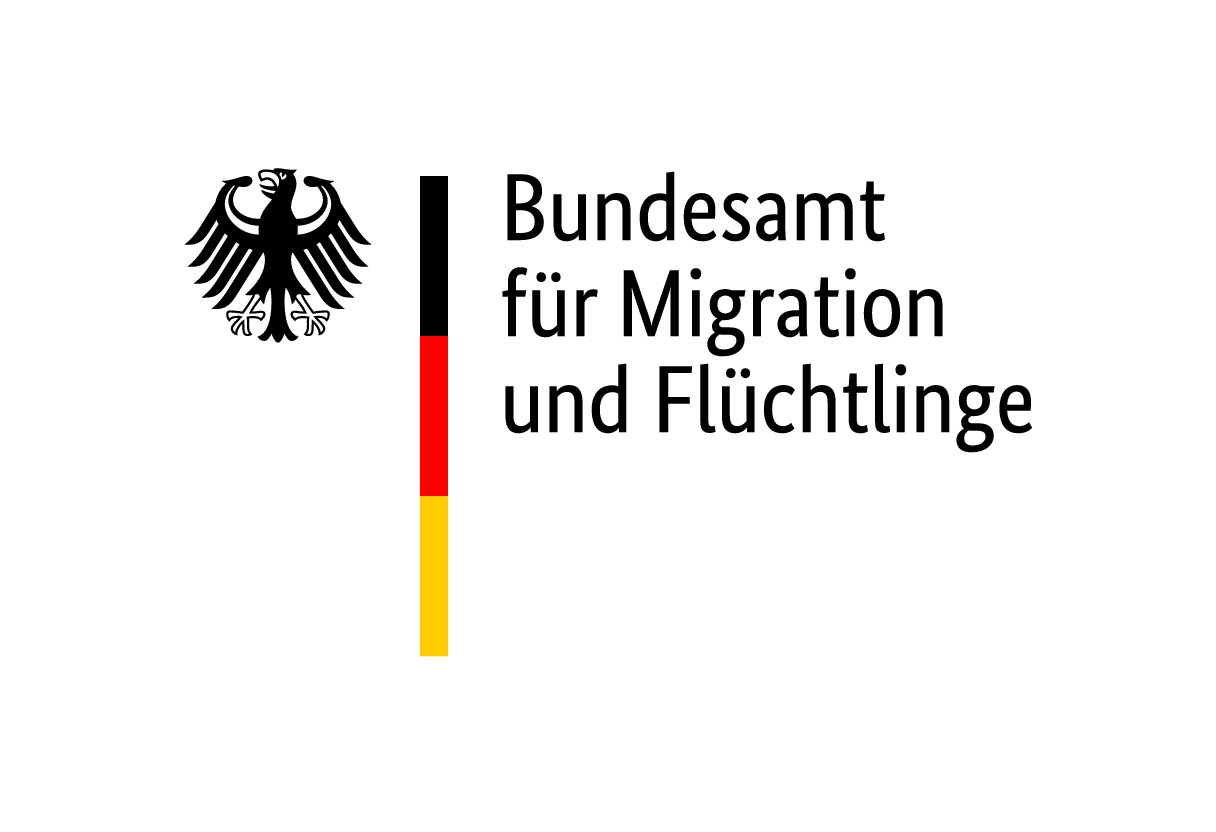    Bitte mitschicken:Kopie des AusbildungsvertragsKopie des aktuellen Aufenthaltstitels oder Ausweisdokuments (Wenn Sie EU-Bürger/-in sind, schicken Sie eine Kopie des Reisepasses oder des Personalausweises.)ggf. Kopie des letzten Sprachzertifikats Ich beantrage die Teilnahmeberechtigung für einen Berufssprachkurs vor oder während einer Berufsausbildung im Sinne von § 57 Absatz 1 SGB III gemäß § 4 Absatz 1 Satz 1 Nr. 3 oder 4 DeuFöV:  Ich möchte diesen Kurs besuchen:Ich erkläre, dass ich eine Ausbildung in einem anerkannten Ausbildungsberuf im Sinne von § 57 Absatz 1 SGB III mache. Ich erkläre, dass ich nicht arbeitslos oder arbeitsuchend bei einem Jobcenter oder der Agentur für Arbeit      gemeldet bin.Ich erkläre, dass ich alle Angaben vollständig und richtig gemacht habe. Ich weiß, dass mein Antrag abge-  lehnt werden kann, wenn ich falsche Angaben gemacht habe. Ich weiß, dass meine Teilnahmeberechtigung widerrufen werden kann, wenn ich falsche Angaben gemacht                habe und das später festgestellt wird.Ort, Datum														 Unterschrift des Auszubildenden / bei Minderjährigen des 				 gesetzlichen Vertreters bzw. des Erziehungsberechtigten)	Bundesamt für Migration und FlüchtlingeBei Antragstellung über einen Kursträger, bitte Namen und Standortnummer des Kursträgers eintragen: Berlitz Deutschland GmbH  (3759) männlich   weiblich  divers Aufenthaltsstatus    Aufenthaltsstatus    NameGgf. GeburtsnameVornameGeburtsdatumStaatsangehörigkeitGgf. wohnhaft bei c/oStraße/HausnummerPostleitzahlOrtE-Mail-AdresseTelefon-Nr.letztes Sprachzertifikat